квітня 2021 року                                                                                                  № Про присвоєння адреси земельній ділянці в селі МартусівкаВідповідно до статті 12 Земельного Кодексу України та статей 31, 37, 40 Закону України «Про місцеве самоврядування в Україні», розглянувши поданий пакет документів та заяву ТОВ «ПОЛІЯ СТАЙЛ» (ЄДОПОУ 35182073) про присвоєння адреси земельній з кадастровим номером 3220885001:02:001:0764, яка розташована по вулиці Чубинського в селі Мартусівка Гірської сільської ради, яка належить підприємству на підставі права власності та утворена шляхом поділу, з метою впорядкування адрес Гірської сільської ради, виконавчий комітет Гірської сільської радиВИРІШИВ:1. Присвоїти адресу земельній ділянці площею 0,1674га з кадастровим номером 3220885001:02:001:0764, яка розташована в селі Мартусівка Гірської сільської ради, та належить ТОВ «ПОЛІЯ СТАЙЛ» (ЄДОПОУ 35182073), а саме:- вулиця Чубинського 2-Д, село Мартусівка, Гірська сільська рада, Бориспільський район, Київська область.2. Контроль за виконання даного рішення покласти на заступника сільського голови з питань діяльності виконавчих органів Гірської сільської ради Счастливого М.А.Сільський голова                                                                       Роман ДМИТРІВ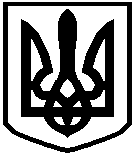 ГІРСЬКА СІЛЬСЬКА РАДАБОРИСПІЛЬСЬКОГО РАЙОНУКИЇВСЬКОЇ ОБЛАСТІВИКОНАВЧИЙ КОМІТЕТПРОЄКТ РІШЕННЯ